МУГУНСКОЕ СЕЛЬСКОЕ ПОСЕЛЕНИЕДата последнего изменения: 05.10.2021 13:39Перечень проектов народных инициатив в 2021 годуПеречень проектов народных инициатив в 2021 годуПеречень проектов народных инициатив в 2021 годуПеречень проектов народных инициатив в 2021 годуПеречень проектов народных инициатив в 2021 годуПеречень проектов народных инициатив в 2021 годуПеречень проектов народных инициатив в 2021 годуПеречень проектов народных инициатив в 2021 годуПеречень проектов народных инициатив в 2021 году№ п/пНаименование объекта и мероприятияСрок реализацииОбъем финансирования всего, рублейВ том числе из:В том числе из:Наименование пункта статьи ФЗ от 06.10.2003 г. № 131-ФЗ «Об общих принципах организации местного самоуправления в Российской Федерации»Фото ДОФото ПОСЛЕ№ п/пНаименование объекта и мероприятияСрок реализацииОбъем финансирования всего, рублейобластного бюджета, рублейместного бюджета, рублейНаименование пункта статьи ФЗ от 06.10.2003 г. № 131-ФЗ «Об общих принципах организации местного самоуправления в Российской Федерации»Фото ДОФото ПОСЛЕ1234567891Опашка противопожарных минерализованных полос для обеспечения противопожарной безопасности населения Мугунского сельского поселениядо 30 декабря 2021 года60600,0059981,11618,8914.1.9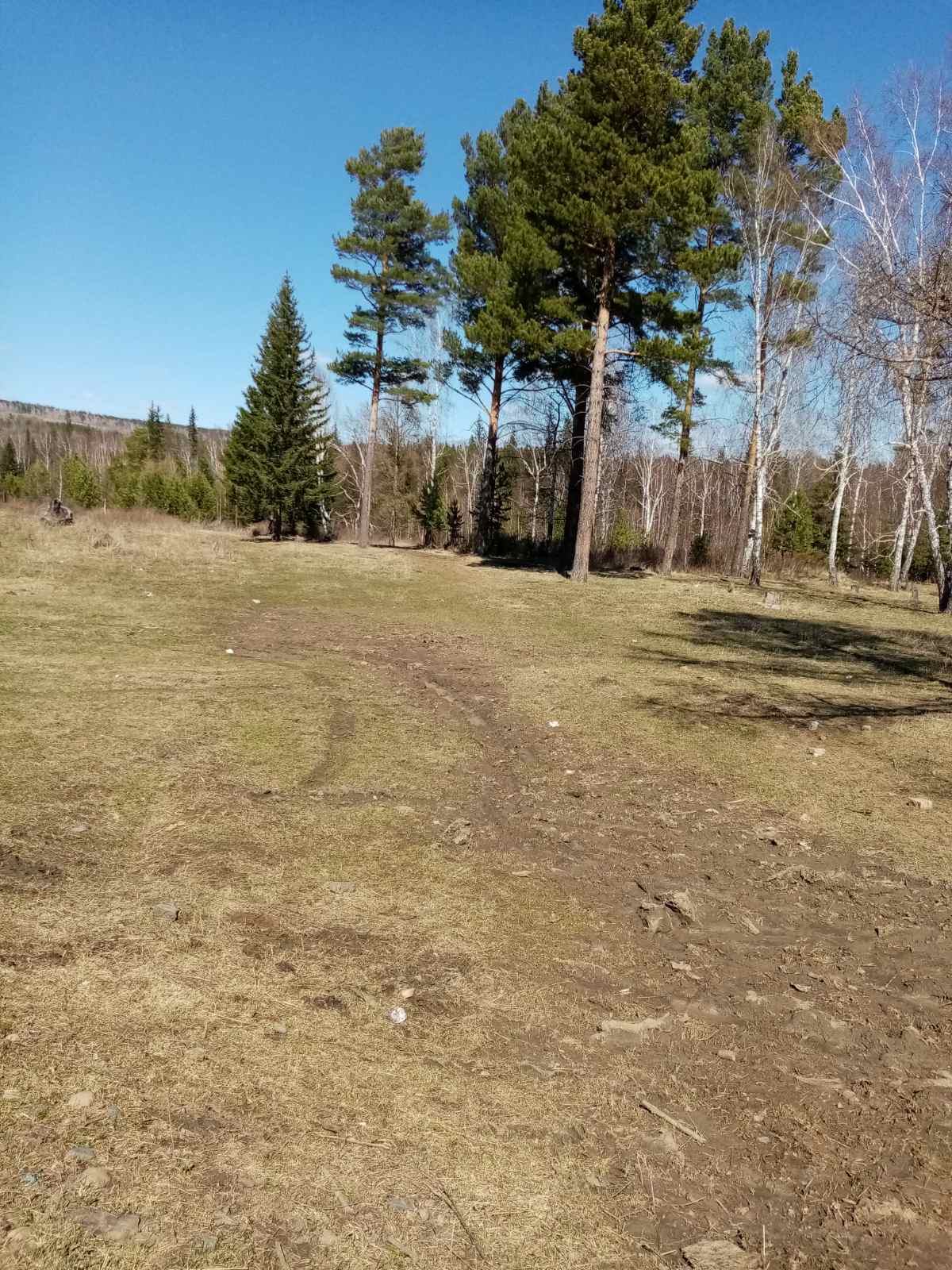 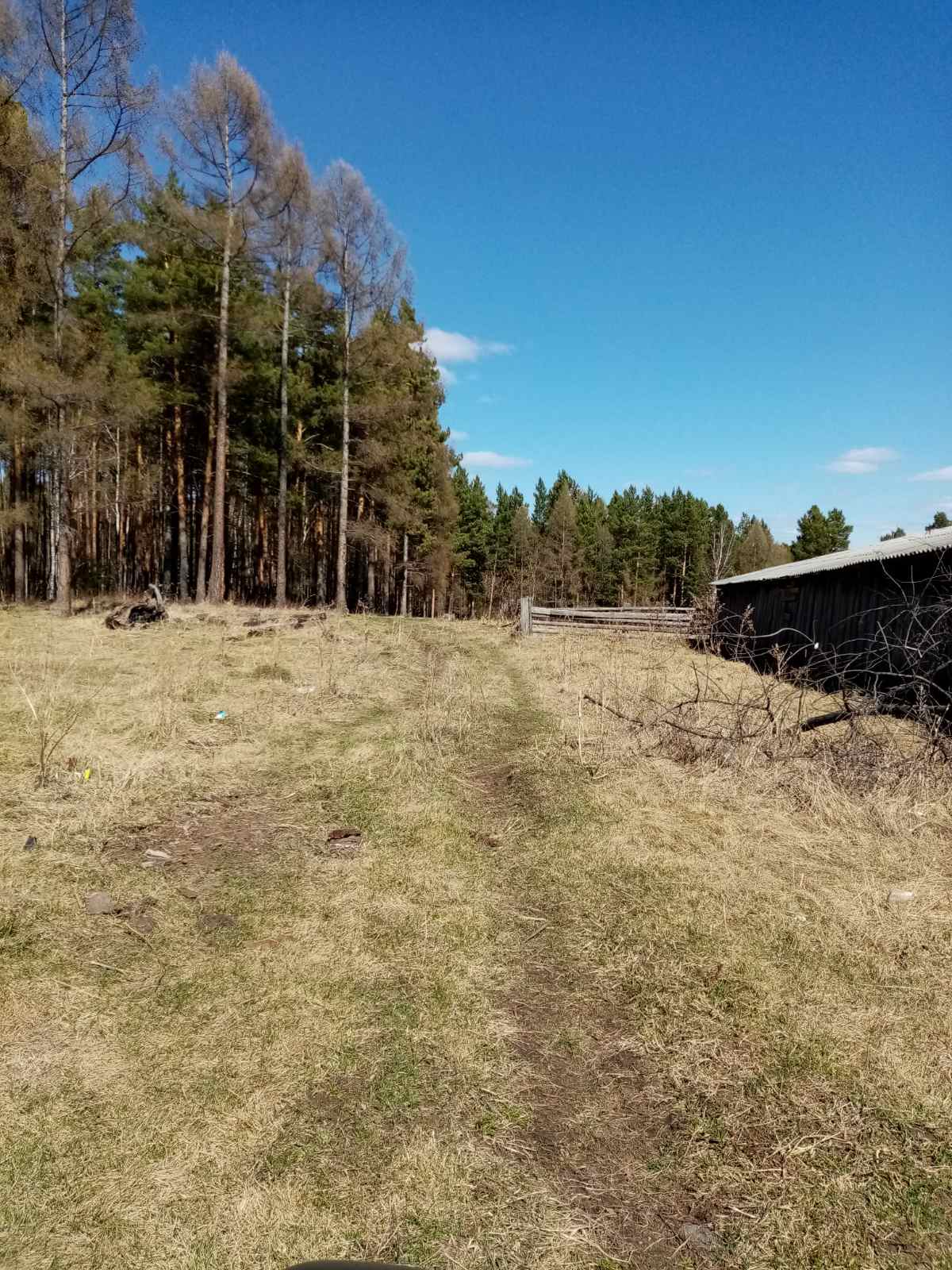 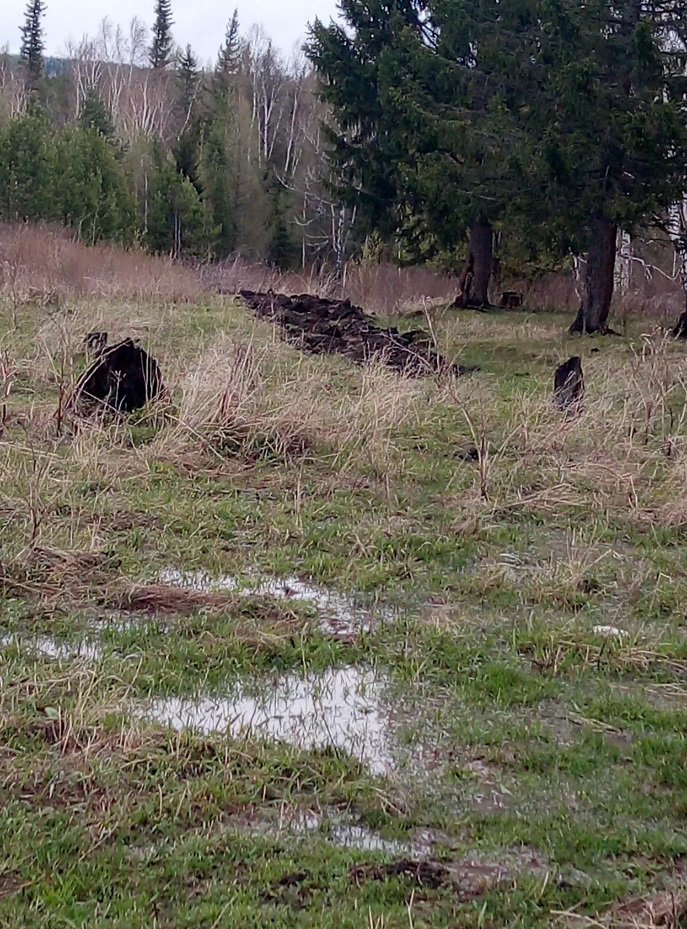 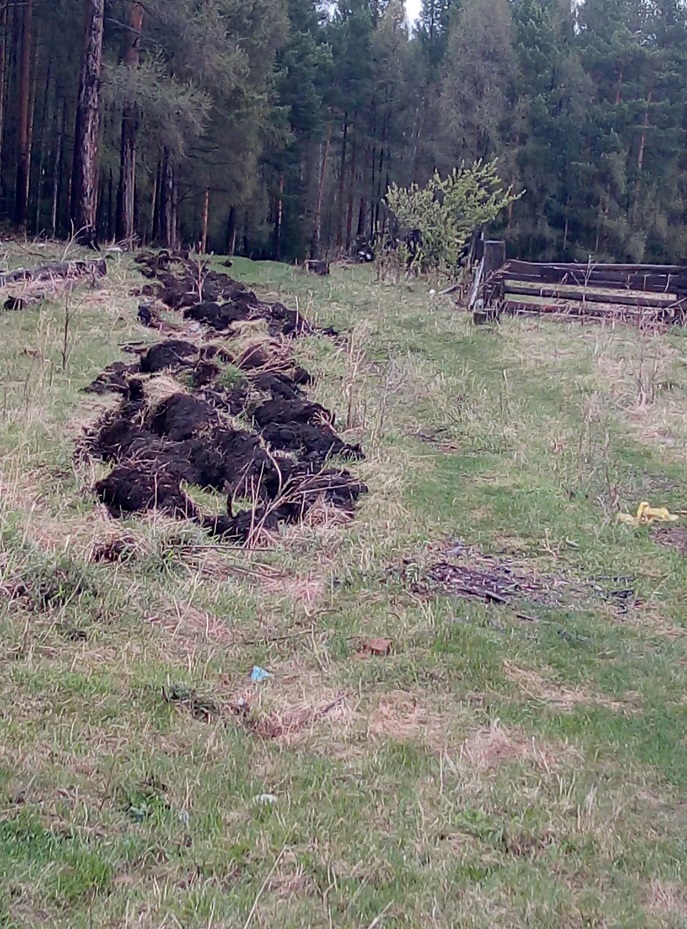 2Приобретение  спортивного инвентаря для МКУК "КДЦ с. Мугун" ( лыжи, волейбольные мячи, футбольные мячи, волейбольные сетки и т.д)до 30 декабря 2021 года72800,0072056,51743,4914.1.14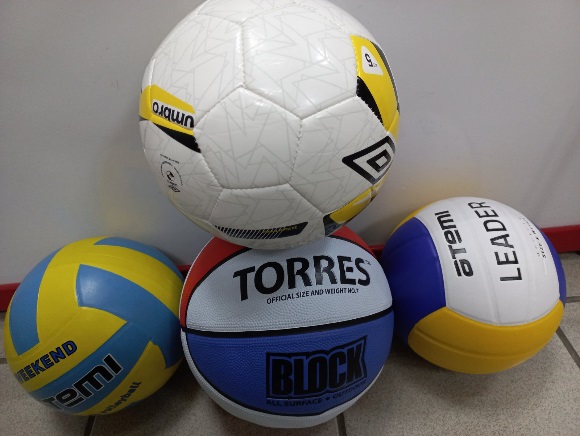 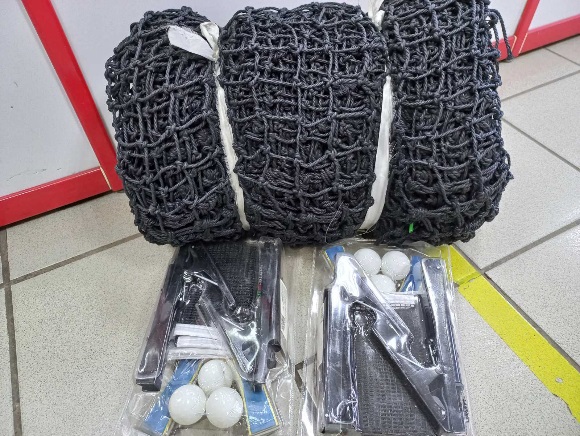 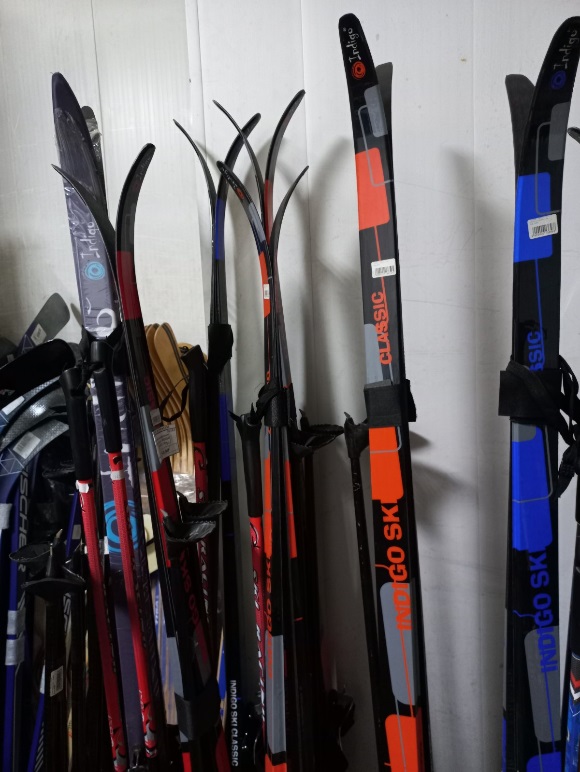 3Приобретение светильников для уличного освещения в с. Мугун ул. Гагаринадо 30 декабря 2021 года101600,00100562,381037,6214.1.19Итого:Итого:Итого:235000,00232600,002400,00